             					                  Warszawa, 3 października 2019 r.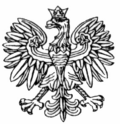 WOJEWODA MAZOWIECKI        WNP-S.4131.7.2019.MRRada Miasta Siedlce                                                                    Skwer Niepodległości 2                                                                    08-100 Siedlce Rozstrzygnięcie nadzorczeNa podstawie art. 91 ust. 1 ustawy z dnia 8 marca 1990 r. o samorządzie gminnym             (Dz. U. z  2019 r. poz. 506, z późn. zm.)stwierdzam nieważnośćuchwały  Nr XII/138/2019 Rady Miasta Siedlce z dnia 29 sierpnia 2019 r. zmieniającej uchwałę Nr XLIX/556/2018 Rady Miasta Siedlce z dnia 27 kwietnia 2018 r. w sprawie określenia tygodniowego obowiązkowego wymiaru godzin zajęć pedagogów, psychologów, logopedów, terapeutów pedagogicznych, doradców zawodowych, nauczycieli prowadzących kształcenie   w formie zaocznej i nauczycieli kształcenia na odległość oraz zasady zaliczania do wymiaru godzin poszczególnych zajęć w formie zaocznej i w kształceniu na odległość, w części dotyczącej § 1 ust. 2 pkt 2.                                                    Uzasadnienie           Rada Miasta Siedlce w dniu 29 sierpnia 2019 r. podjęła  uchwałę  w sprawie określenia tygodniowego obowiązkowego wymiaru godzin zajęć pedagogów, psychologów, logopedów, terapeutów pedagogicznych, doradców zawodowych, nauczycieli prowadzących kształcenie 
w formie zaocznej i nauczycieli kształcenia na odległość oraz zasady zaliczania do wymiaru godzin poszczególnych zajęć w formie zaocznej i w kształceniu na odległość.Uchwała została doręczona organowi nadzoru w dniu 5 września 2019 r. W treści § 1 Uchwały, w tabeli  Rada dodała wiersz oznaczony „Lp.4” w którym ustaliła wymiar tygodniowego obowiązkowego wymiaru godzin nauczyciela – doradcy metodycznego zatrudnionego w ramach dodatkowej umowy o pracę w publicznej placówce doskonalenia  na 35 godzin. W dniu 19 września 2019  r. organ nadzoru wszczął postępowanie nadzorcze w stosunku do ww. uchwały. Po zawiadomieniu Rady Miasta o wszczęciu postępowania, do organu nadzoru nie wpłynęła uchwała zmieniająca ani uchylająca ww. uchwałę. Jako podstawę prawną podjęcia uchwały Rada Miasta przywołała  przepis art. 42        ust. 7 pkt 3 i art. 91d pkt 1 ustawy z dnia 26 stycznia 1982 r. - Karta Nauczyciela                                (Dz. U. z 2018 r. poz. 967, z późn. zm.)  w związku z art. 1 pkt 13 lit.c ustawy z dnia                                            13 czerwca 2019 r. o zmianie ustawy Karta Nauczyciela oraz niektórych innych ustaw                  (Dz. U. z 2019 r. poz. 1287). 	Zgodnie  z ww. przepisem art. 42 ust. 7 pkt 3 ustawy - Karta Nauczyciela:„Organ prowadzący szkołę lub placówkę określa:3)  tygodniowy obowiązkowy wymiar godzin zajęć:a) nauczycieli szkół niewymienionych w ust. 3, nauczycieli szkół, o których mowa w art. 1 
ust. 2 pkt 1a, nauczycieli prowadzących kształcenie w formie zaocznej, nauczycieli kolegiów pracowników służb społecznych, nauczycieli kształcenia na odległość, bibliotekarzy bibliotek pedagogicznych oraz zasady zaliczania do wymiaru godzin poszczególnych zajęć w formie zaocznej i w kształceniu na odległość,b) pedagogów, psychologów, logopedów, terapeutów pedagogicznych, doradców zawodowych, z wyjątkiem nauczycieli zatrudnionych w poradniach psychologiczno-pedagogicznych, z tym że wymiar ten nie może przekraczać 22 godzin,c) nauczycieli przedszkoli i innych placówek przedszkolnych pracujących z grupami obejmującymi dzieci 6-letnie i dzieci młodsze, z tym że wymiar ten nie może przekraczać      25 godzin,d) nauczycieli praktycznej nauki zawodu we wszystkich typach szkół i na kwalifikacyjnych      kursach zawodowych, z tym że wymiar ten nie może przekraczać 20 godzin.W ocenie organu nadzoru uchwała została podjęta z naruszeniem powyższego przepisu Karty Nauczyciela oraz § 25 ust. 4 rozporządzenia Ministra Edukacji Narodowej  z dnia                 28 maja 2019 r. w sprawie placówek doskonalenia nauczycieli (Dz. U. z 2019 r. poz. 1045). Przepis § 25 ust. 4  ww. rozporządzenia określa łączny wymiar zatrudnienia nauczyciela w szkole lub placówce  i w publicznej placówce doskonalenia zawodowego, który nie może przekraczać 1 i 1/2 tygodniowego obowiązkowego wymiaru godzin zajęć dydaktycznych, wychowawczych i opiekuńczych, określonego na podstawie art. 42 ustawy - Karta Nauczyciela, dla stanowiska zgodnego ze specjalnością nauczyciela - doradcy metodycznego. Ponadto zgodnie z § 25 ust. 1 i 4 ww. rozporządzenia zadania doradcy metodycznego powierza nauczycielowi kurator oświaty właściwy ze względu na siedzibę publicznej placówki doskonalenia, w której doradca ma być zatrudniony, w porozumieniu 
z dyrektorem tej placówki, po uzgodnieniu z dyrektorem szkoły lub placówki, w której nauczyciel jest zatrudniony, w ramach dodatkowej umowy o pracę w publicznej placówce doskonalenia prowadzonej przez jednostkę samorządu terytorialnego, zawieranej na okres, na który zostały mu powierzone zadania doradcy metodycznego. W tej sytuacji należy stwierdzić, że Rada Miejska nie posiada kompetencji do określania wymiaru zatrudnienia nauczyciela - doradcy metodycznego w ramach dodatkowej umowy          o pracę na stanowisku doradcy, ponieważ ustalenie tego wymiaru należy do kompetencji kuratora oświaty, w ramach górnej granicy wymiaru określonej przepisem § 25 ust. 4 wyżej przywołanego rozporządzenia Ministra Edukacji Narodowej  z dnia  28 maja  2019 r.                       
w sprawie placówek doskonalenia nauczycieli.Z powyższych względów Uchwała Rady Miasta w części określającej wymiar zatrudnienia nauczyciela - doradcy metodycznego w ramach dodatkowej umowy 
o pracę na  35 godzin, została podjęta z przekroczeniem kompetencji Rady.         	W związku z tym należało uznać, że przedmiotowa uchwała Rady Miasta Siedlce    istotnie narusza prawo w wyżej wskazanym zakresie, dlatego też winna być wyeliminowana   
z obrotu prawnego, w części dotyczącej § 1 ust. 2 pkt 2.          	Na niniejsze rozstrzygnięcie nadzorcze Radzie Miasta przysługuje skarga do Wojewódzkiego Sądu Administracyjnego w Warszawie, w terminie 30 dni od daty doręczenia, za moim pośrednictwem.Informuję, że zgodnie z art. 92 ust. 1 ustawy o samorządzie gminnym stwierdzenie przez organ nadzoru nieważności uchwały Rady Miasta wstrzymuje jej wykonanie w zakresie objętym stwierdzeniem nieważności, z dniem doręczenia rozstrzygnięcia nadzorczego.